จากรูปที่กำหนด ใช้ตอบคำถามข้อ 1. และข้อ 2.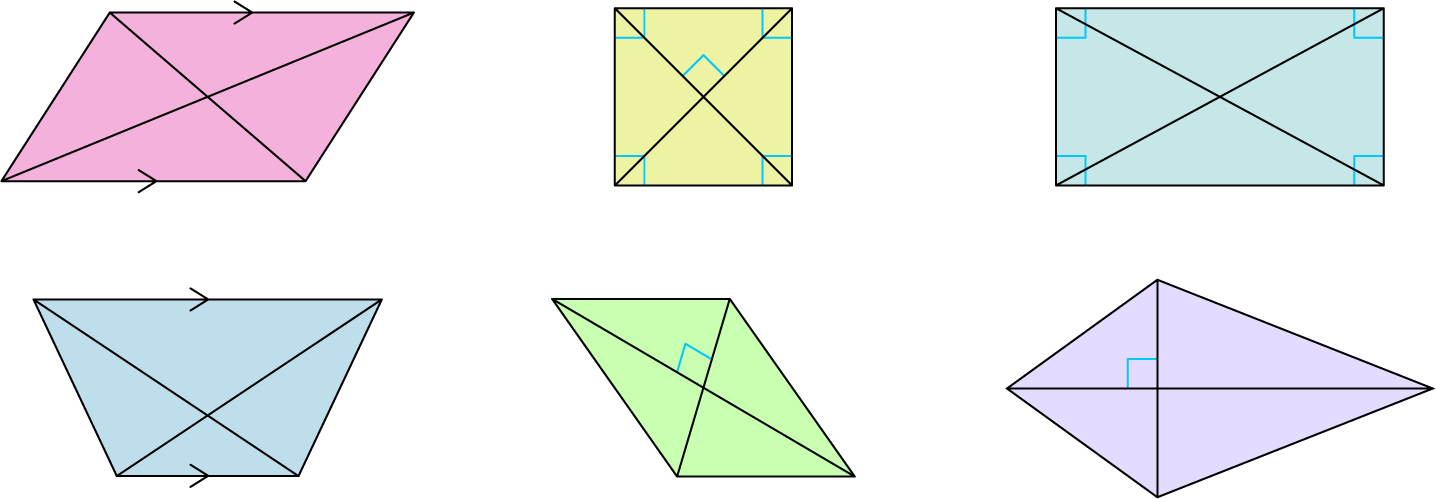 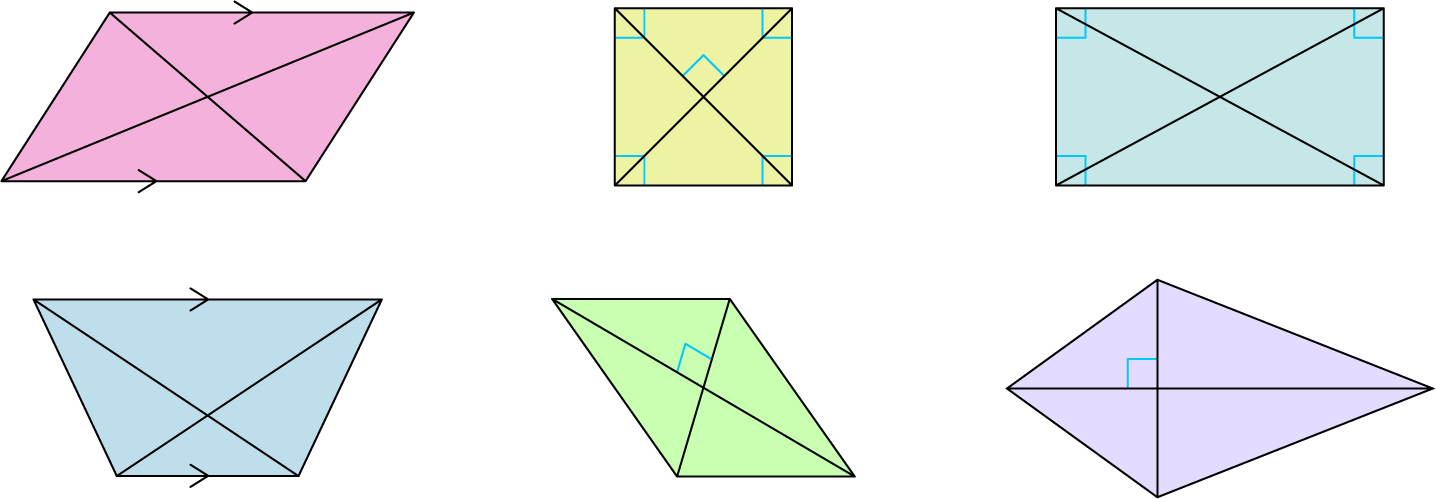 	1.	เขียนชนิดของรูปสี่เหลี่ยม (ข้อละ 1 คะแนน)
		รูปที่ 1  	 		รูปที่ 2  	
		รูปที่ 3  			รูปที่ 4  	
		รูปที่ 5  	 		รูปที่ 6  	 
	2.	บอกชนิดของรูปสี่เหลี่ยมตามสมบัติที่กำหนด (ข้อละ 2 คะแนน)
		1)	รูปสี่เหลี่ยมที่มีด้านทุกด้านยาวเท่ากัน				
		2)	รูปสี่เหลี่ยมที่มีเส้นทแยงมุมยาวเท่ากัน	     ________________________________________